Увага!
- дати вписувати строго під бронювання готелів
- дати народжень і дати ставляться в форматі мм\дд\рррр
- на всі запитання відповіді тільки NO
- обовязково актуальний номер телефону і ел адреса. (на кордоні з системи можуть прислати смс)
- анкета заповнюється для всієї сімї або осіб які знаходяться в авто при перетині кордону
- при закінченні заповнення потрібно натиснути SUBMIT, і потім знову ще раз SUBMIT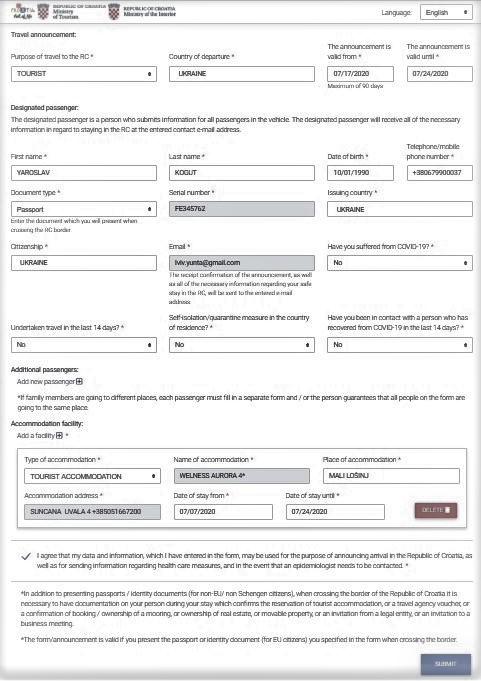 